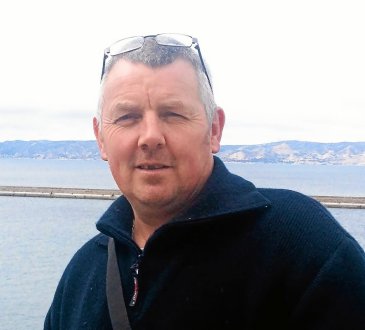 Éric Perron, président du Groupement jeunes de football.Éric Perron et Éric Béranger ont dressé le bilan de la saison écoulée du Groupement jeunes Sud-Goëlo football. « L’école de football intercommunale forme près de 150 jeunes footballeurs. 2017-2018 est pour nous une saison mitigée, avec un démarrage difficile mais de bons résultats en fin de saison grâce aux tournois. Bons résultats de nos U11 tant en championnat qu’en tournois de district, qualifiés pour la finale départementale qui se sont distingués aussi en futsal (finale district), finalistes et vainqueurs de plusieurs tournois, dont Plélo. Bravo aussi à nos U10 qui ont fait bonne figure dans plusieurs tournois », notent les responsables.
« Pour la saison 2018-2019, nous allons continuer à travailler dans l’esprit du label FFF, c’est-à-dire un projet sportif et éducatif cohérent, avec une meilleure organisation et une plus grande rigueur afin d’élever notre niveau. » Pour les autres catégories, la saison a été plus difficile, surtout à cause des mauvaises conditions météo : « Un terrain synthétique pour nos jeunes serait le bienvenu. Nos demandes de créneaux horaires dans un gymnase du Sud-Goëlo aboutissent enfin cette saison et nous avons pu créer une section « futsal découverte » qui a profité aux U11. Autres projets : création d’une équipe futsal en championnat et, toujours en projet, une équipe féminine, avis aux amatrices ! »Des changements sont annoncés au niveau de l’organisation sportive et logistique, et de l’encadrement. En effet, la FFF a mis en place une réforme du foot à 11 chez les jeunes, « pour redynamiser et rendre plus attrayant notre sport et toute notre équipe y travaille depuis plusieurs mois ». Pour se maintenir dans la continuité du label et du projet éducatif fédéral (PEF), « nous avons participé au concours organisé par le district et avons fini troisièmes ce qui nous a permis d’avoir de belle dotation de matériel ».
Pratique  Le groupement jeunes Sud-Goëlo sera présent au forum des associations, samedi 8 septembre. Mail : groupementjeunessudgoelo@gmail.com. Site : groupementjeunessudgoelo.bzh.